ЛИТЕРАТУРНОЕ  ЧТЕНИЕ – 10.04.2020 г.                                                                 Срок сдачи- 11.04.2020 г до 09:00 ч.Тема: Русская народная сказка «Рукавичка»- Добрый день! Сегодня мы познакомимся с русской народной сказкой. ты научишься различать народную и литературную (авторскую) сказки.(Открой презентацию, поработай )- Прочитай загадку. Назови отгадку.Из овечьей шерсти тонкой.Как гулять- так надевать,Чтоб не мёрзли пять да пять.- Ты догадался? Это рукавичка.- Прочитай  загадку выразительно, с интонацией  удивления!-  Открой учебник на с.38 «Рукавичка»  (Напоминаю, страницы учебника могут не совпадать!»- Посмотрите, кто её автор! Верно, автора нет, это народная сказка)- Прочитай эту сказку. - Ответь на вопросы после сказки  (устно)- В тетрадь запиши дату, название сказки, выпиши героев сказки, выпиши пословицу, которая подходит к этой сказке.  Ниже начерти схему «Сказки» по образцу.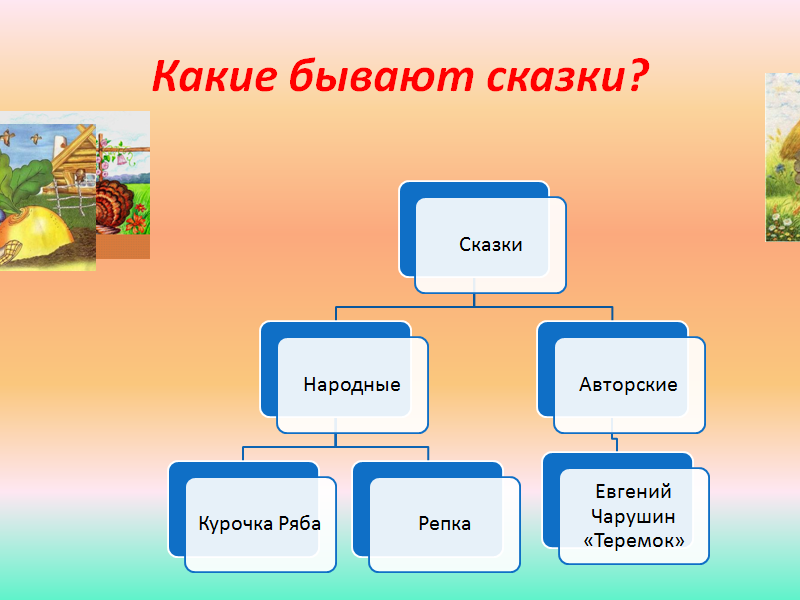                                 Ты- молодец!!!